Information sheet for Science Lesson 2 (14th January 2021)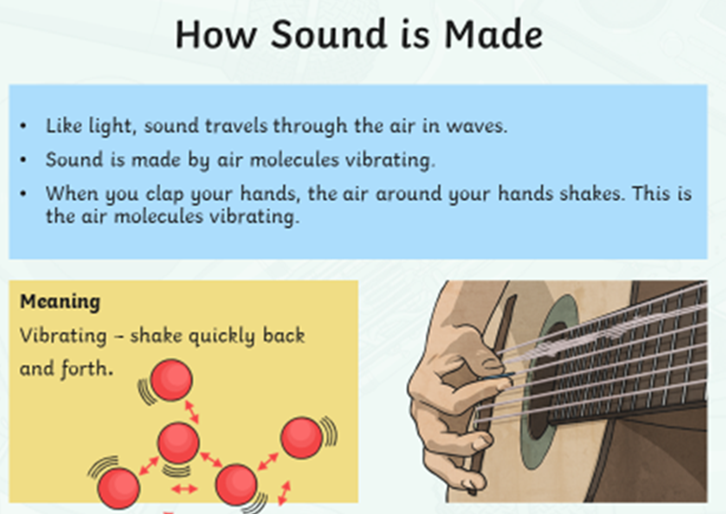 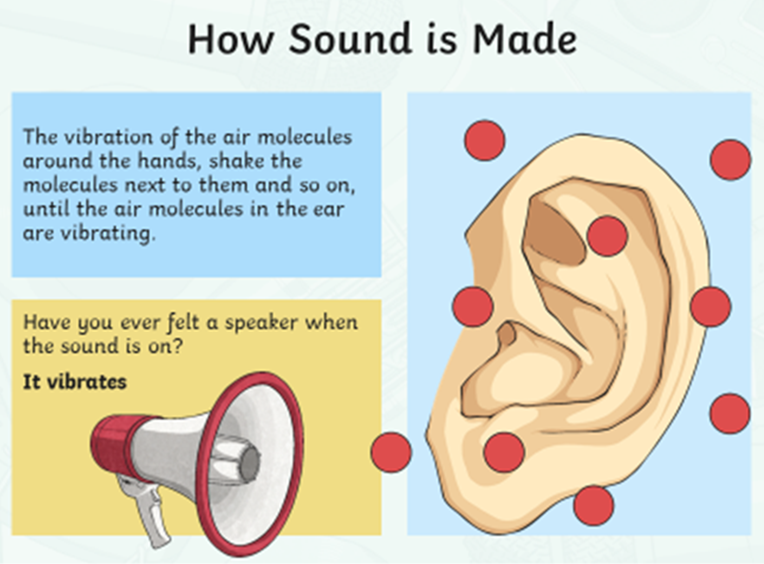 Below are some websites that help explain how sounds are made:https://www.bbc.co.uk/bitesize/topics/zgffr82/articles/zstr2nbhttps://www.bbc.co.uk/bitesize/topics/zgffr82/articles/zx9hcj6